What’s On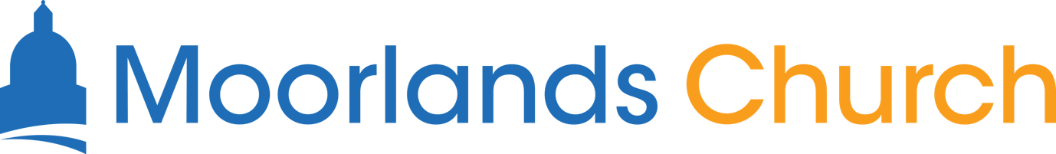 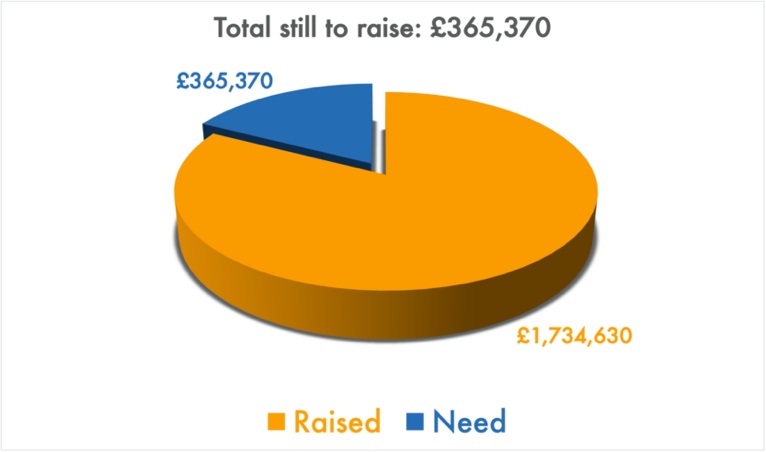 Matthew 12:15-21Introduction 1. Jesus’ justice is true2. Jesus’ justice is patient3. Jesus’ justice is mercifulConclusionOVER COFFEE: Which is the more offensive to our world – the claim that Jesus will bring justice, or the claim that those who trust in Jesus will be shown mercy? Why? 